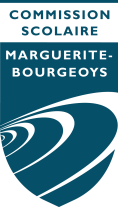 FICHE DE VERDICTISP-3025-5NOM DE L’ADULTE : 	_Réalisation efficiente des tâches propres à l’exercice du métier semi-spécialisé choisi telles que prescrites par le Répertoire des métiers semi-spécialisésL’adulte produit des biens ou des services en respectant les étapes de réalisation.Il utilise des méthodes et des techniques de travail appropriées.Il prête attention aux détails et à la finition du produit ou du service dans un contexte habituel de travail, mais aussi dans des situations de surcharge de travail ou de tâches répétitives.Il vérifie si le résultat de son travail est conforme en se référant aux normes de qualité.Il utilise adéquatement les outils et l’équipement.Il respecte les consignes d’utilisation et d’entretien, et il range et nettoie régulièrement son poste de travail en respectant les normes et les usages relatifs au classement et au rangement del’entreprise.Si ‘adulte détecte un bris ou le mauvais fonctionnement d’un appareil, il prend les mesures prévues à cet effet.Il applique les règles de santé et de sécurité de l’entreprise. Il porte l’équipement de sécurité obligatoire et il utilise le matériel de sécurité de façon adéquate.Pour assurer sa protection et celle des autres, l’adulte tient compte des mesures de prévention et des mesures d’urgence. Il adopte des postures de travail sécuritaires et respecte les normesd’hygiène et de salubrité de l’entreprise.Suivi systématique relatif à l’exécution de ses tâches de travailL’adulte effectue un bilan de ses forces et de ses limites à l’aide d’une grille d’appréciation et en tenant compte des attentes de l’entreprise.À cette fin, il discrimine les faits des opinions et il distingue ses perceptions de celles de ses supérieurs et de ses collègues de travail.Il établit un objectif de changement clair et précis. Il justifie dans quelle mesure son objectif de changement est réalisable et significatif sur le plan personnel et professionnel, et prévoit le temps nécessaire pour y arriver.Il élabore un plan d’action permettant l’atteinte de son objectif de changement. Ce plan prévoit les moyens pour y parvenir, les ressources internes et externes sur lesquelles il peut compter, deséchéanciers, les pièges et les obstacles qu’il peut rencontrer, des solutions de rechange et des mesures de suivi.Modalités : Traces et objets d’évaluation sur lesquels le jugement professionnel a été porté (documents ci-joint ou URL ci-bas ) :À PARTIR DES MESURES ET OBSERVATIONS EFFECTUÉES, JE JUGE QUE L’ADULTE A OBTENU LE RÉSULTAT SUIVANT :        /100NOM DE L’ENSEIGNANT-E :    ________________________________________________________SIGNATURE : L’adresse de courriel utilisée pour l’envoi au centre tient lieu de signature         DATE :_________________